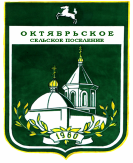 МУНИЦИПАЛЬНОЕ ОБРАЗОВАНИЕ  «ОКТЯБРЬСКОЕ СЕЛЬСКОЕ ПОСЕЛЕНИЕ»АДМИНИСТРАЦИЯ  ОКТЯБРЬСКОГО  СЕЛЬСКОГО  ПОСЕЛЕНИЯПОСТАНОВЛЕНИЕ  01.06.2017 г.                                                                                                                       № 37с. ОктябрьскоеО внесении изменений в отдельные нормативные правовые акты Администрации Октябрьского  сельского поселенияВ соответствии с Федеральным законом от 27 июля 2010 № 210-ФЗ «Об организации предоставления государственных и муниципальных услуг», Федеральным законом от 24 ноября 1995 № 181-ФЗ «О социальной защите инвалидов в Российской Федерации» и в целях приведения отдельных нормативных правовых актов Администрации Октябрьского сельского поселения в соответствие с действующим законодательством,ПОСТАНОВЛЯЮ:1. Внести изменения в отдельные нормативные правовые акты Администрации Октябрьского сельского поселения: 1.1. Административный регламент предоставления муниципальной услуги «Согласование переустройства и (или) перепланировки жилого помещения», утвержденный постановлением Администрации Октябрьского сельского поселения от 09 октября 2012 № 53  (в редакции от 23 декабря 2014 г. № 41), дополнив пункт 2.13. подпунктом «2.13.10. Для получения муниципальной услуги инвалидами обеспечиваются:», 1.2. Административный регламент  предоставления муниципальной услуги «Исполнение запросов (социально-правовых, тематических, генеалогических) юридических лиц, граждан,  выдача архивных справок, копий, выписок», утвержденный постановлением Администрации Октябрьского сельского поселения от 09 октября 2012  № 43, дополнив пункт 13. подпунктом «4). Для получения муниципальной услуги инвалидами обеспечиваются:», 1.3. Административный регламент  предоставления муниципальной услуги «Формирование списка граждан, нуждающихся в древесине для собственных нужд», утвержденный постановлением Администрации Октябрьского сельского поселения от 09 октября 2012 № 45 (в редакции от 30 августа 2013, от 12 декабря 2014), дополнив пункт 15 подпунктом  «5. Для получения муниципальной услуги инвалидами обеспечиваются:»,1.4. Административный регламент  предоставления муниципальной услуги «Признание помещения жилым помещением, жилого помещения непригодным для проживания и многоквартирного дома аварийным и подлежащим сносу или реконструкции», утвержденный постановлением Администрации Октябрьского сельского поселения от 09 октября 2012 № 42, дополнив пункт 17 подпунктом «5). Для получения муниципальной услуги инвалидами обеспечиваются:»,1.5. Административный регламент  предоставления муниципальной услуги «Выдача  разрешения на автомобильные перевозки  тяжеловесных грузов, крупногабаритных грузов по маршрутам, проходящим полностью или частично по дорогам местного значения в границах муниципального образования «Октябрьское сельское поселение», утвержденный постановлением Администрации Октябрьского сельского поселения от 09 октября 2012 № 41 (в редакции от 02 сентября 2013, от 19 октября 2016), дополнив пункт 18 подпунктом «4). Для получения муниципальной услуги инвалидами обеспечиваются:»,1.6. Административный регламент  предоставления муниципальной услуги «Присвоение адресов объектам недвижимости в Октябрьском сельском поселении», утвержденный постановлением Администрации Октябрьского сельского поселения от 09 октября 2012 № 46, дополнив пункт 19 подпунктом «4). Для получения муниципальной услуги инвалидами обеспечиваются:»,1.7. Административный регламент  предоставления муниципальной услуги «Выдача разрешения на проведение земельных работ», утвержденный постановлением Администрации Октябрьского сельского поселения от 09 октября 2012 № 48, дополнив пунктом «2.17.8.  Для получения муниципальной услуги инвалидами обеспечиваются:»,1.8. Административный регламент  предоставления муниципальной услуги «Выдача разрешений на строительство, реконструкцию и ввода в эксплуатацию объектов капитального строительства», утвержденный постановлением Администрации Октябрьского сельского поселения от 09 октября 2012 № 50 (в редакции от 23 декабря 2014, 24 января 2017), дополнив пункт 16 подпунктом «4).  Для получения муниципальной услуги инвалидами обеспечиваются:»,1.9. Административный регламент  предоставления муниципальной услуги « Предоставление информации об очередности предоставления жилых помещений на условиях социального найма», утвержденный постановлением Администрации Октябрьского сельского поселения от 09 октября 2012 № 51, дополнив пункт 15 абзацами следующего содержания:  «Для получения муниципальной услуги инвалидами обеспечиваются:»,1.10. Административный регламент  предоставления муниципальной услуги «Принятие решения о переводе жилого помещения в нежилое помещение или нежилого помещения в жилое помещение», утвержденный постановлением Администрации Октябрьского сельского поселения от 09 октября 2012 № 54, дополнив пунктом «2.13.11.  Для получения муниципальной услуги инвалидами обеспечиваются:»,1.11. Административный регламент  предоставления муниципальной услуги «Выдача разрешений на право организации розничного рынка на территории муниципального образования «Октябрьское сельское поселение», утвержденный постановлением Администрации Октябрьского сельского поселения от 09 октября 2012 № 56, дополнив пункт 19 подпунктом «4).  Для получения муниципальной услуги инвалидами обеспечиваются:»,1.12. Административный регламент  предоставления муниципальной услуги «"Предоставление в установленном порядке малоимущим гражданам по договорам социального найма жилых помещений муниципального жилищного фонда на территории муниципального образования «Октябрьское сельское поселение», утвержденный постановлением Администрации Октябрьского сельского поселения от 09 октября 2012 № 58, дополнив пункт 18 подпунктом «5).  Для получения муниципальной услуги инвалидами обеспечиваются:»,1.13. Административный регламент  предоставления муниципальной услуги «"Предоставление в установленном порядке малоимущим гражданам по договорам социального найма жилых помещений муниципального жилищного фонда на территории муниципального образования «Октябрьское сельское поселение», утвержденный постановлением Администрации Октябрьского сельского поселения от 09 октября 2012 № 58, дополнив пункт 18 подпунктом «5).  Для получения муниципальной услуги инвалидами обеспечиваются:»,1.14. Административный регламент по предоставлению муниципальной услуги «Выдача разрешений на подрезку, вырубку (снос), посадку зеленых насаждений на территории муниципального образования «Октябрьское сельское поселение», утвержденный постановлением Администрации Октябрьского сельского поселения от 09 марта 2017 г. № 16, дополнив пункт 16 подпунктом «11). Для получения муниципальной услуги инвалидами обеспечиваются:»,1.15. Административный регламент по предоставлению муниципальной услуги «Приватизация – бесплатная передача жилых помещений в собственность граждан», утвержденный постановлением Администрации Октябрьского сельского поселения от 09 октября 2012 г. № 47, дополнив пункт 14 подпунктом «4). Для получения муниципальной услуги инвалидами обеспечиваются:»,следующего содержания:«- условия беспрепятственного доступа к объекту (зданию, помещению), в котором предоставляется муниципальная услуга;- возможность самостоятельного передвижения по территории, на которой расположены объекты (здания, помещения), в которых предоставляется муниципальная услуга, а также входа в такие объекты и выхода из них, в том числе с использованием кресла-коляски;- сопровождение инвалидов, имеющих стойкие расстройства функции зрения и самостоятельного передвижения;- надлежащее размещение оборудования и носителей информации, необходимых для обеспечения беспрепятственного доступа инвалидов к объектам (зданиям, помещениям), в которых предоставляется муниципальная услуга, и к муниципальной услуге с учетом ограничений их жизнедеятельности;- дублирование необходимой для инвалидов звуковой и зрительной информации, а также надписей, знаков и иной текстовой и графической информации знаками, выполненными рельефно-точечным шрифтом Брайля, допуск сурдопереводчика и тифлосурдопереводчика;- допуск на объекты (здания, помещения), в которых предоставляется муниципальная услуга, собаки-проводника при наличии документа, подтверждающего ее специальное обучение и выдаваемого по форме и в порядке, которые определяются федеральным органом исполнительной власти, осуществляющим функции по выработке и реализации государственной политики и нормативно-правовому регулированию в сфере социальной защиты населения;- оказание сотрудниками, предоставляющими муниципальную услугу, помощи инвалидам в преодолении барьеров, мешающих получению ими услуги наравне с другими лицами.В случае невозможности полностью приспособить объект с учетом потребности инвалида ему обеспечивается доступ к месту предоставления  по месту жительства инвалида или в дистанционном режиме.На стоянке (остановке) автотранспортных средств места предоставления муниципальной услуги, выделяется не менее 10 процентов мест (но не менее одного места) для парковки специальных автотранспортных средств инвалидов. Указанные места для парковки не должны занимать иные транспортные средства. Инвалиды пользуются местами для парковки специальных автотранспортных средств бесплатно.». В перечень нормативных правовых актов, непосредственно регулирующих исполнение вышеуказанных муниципальных услуг внести Федеральный закон от 24 ноября 1995 № 181-ФЗ «О социальной защите инвалидов в Российской Федерации».           3. Опубликовать данное постановление в информационном бюллетене и разместить на официальном сайте муниципального образования «Октябрьское сельское поселение» в сети Интернет.          4. Контроль за выполнением настоящего постановления оставляю за собой.Глава поселения(Главы Администрации)           					     	А.Н. Осипов